ХАНТЫ-МАНСИЙСКИЙ АВТОНОМНЫЙ ОКРУГ – ЮГРАХАНТЫ-МАНСИЙСКИЙ РАЙОНДУМАРЕШЕНИЕ24.06.2022											№ 154О Порядке и размерах предоставленияотдельных гарантий, установленных Уставом Ханты-Мансийского района, лицам, замещающим муниципальные должности Ханты-Мансийского района на постоянной основе, и о Порядке и размерах предоставления мер по материальному и социальному обеспечению лиц, замещающих муниципальные должности в Контрольно-счетной палате Ханты-Мансийского районаВ целях урегулирования вопросов предоставления отдельных гарантий, установленных Уставом Ханты-Мансийского района, лицам, замещающим муниципальные должности Ханты-Мансийского района на постоянной основе, а также вопросов предоставления мер по материальному и социальному обеспечению лиц, замещающих муниципальные должности в Контрольно-счетной палате Ханты-Мансийского района, в соответствии со статьей 40 Федерального закона от 06.10.2003 № 131-ФЗ «Об общих принципах организации местного самоуправления в Российской Федерации», статьей 20.1 Федерального закона от 07.02.2011 № 6-ФЗ «Об общих принципах организации и деятельности контрольно-счетных органов субъектов Российской Федерации и муниципальных образований», Законом Ханты-Мансийского автономного округа – Югры от 28.12.2007 № 201-оз «О гарантиях осуществления полномочий депутата, члена выборного органа местного самоуправления, выборного должностного лица местного самоуправления в Ханты-Мансийском автономном округе – Югре», Законом Ханты-Мансийского автономного округа – Югры от 10.04.2012 № 38-оз «О регулировании отдельных вопросов организации и деятельности контрольно-счетных органов муниципальных образований Ханты-Мансийского автономного округа – Югры», руководствуясь статьей 29, частью 1 статьи 31 Устава Ханты-Мансийского района,Дума Ханты-Мансийского районаРЕШИЛА:Утвердить:1)	Порядок и размеры предоставления отдельных гарантий, установленных Уставом Ханты-Мансийского района, лицам, замещающим муниципальные должности Ханты-Мансийского района на постоянной основе, согласно приложению 1 к настоящему решению;2)	Порядок и размеры предоставления мер по материальному и социальному обеспечению лиц, замещающих муниципальные должности в Контрольно-счетной палате Ханты-Мансийского района, согласно приложению 2 к настоящему решению.2.	Признать утратившими силу решения Думы Ханты-Мансийского района:от 09.08.2006 № 37 «Об утверждении Положения о регулировании отдельных вопросов, связанных с осуществлением полномочий лицами, замещающими муниципальные должности Ханты-Мансийского района»;от 01.06.2007 № 155 «О внесении изменений в Положение о регулировании отдельных вопросов, связанных с осуществлением полномочий лицами, замещающими муниципальные должности Ханты-Мансийского района»; от 18.12.2009 № 497 «О внесении изменений в решение Думы Ханты-Мансийского района от 09.08.2006 № 37 «Об утверждении Положения о регулировании отдельных вопросов, связанных с осуществлением полномочий лицами, замещающими муниципальные должности Ханты-Мансийского района»;от 26.09.2013 № 283 «О внесении изменений в решение Думы Ханты-Мансийского района от 09.08.2006 № 37 «Об утверждении Положения о регулировании отдельных вопросов, связанных с осуществлением полномочий лицами, замещающими муниципальные должности Ханты-Мансийского района»;от 21.06.2017 № 169 «О внесении изменений в решение Думы Ханты-Мансийского района от 09.08.2006 № 37 «Об утверждении Положения о регулировании отдельных вопросов, связанных с осуществлением полномочий лицами, замещающими муниципальные должности Ханты-Мансийского района»;от 31.01.2018 № 243 «О внесении изменений в решение Думы Ханты-Мансийского района от 09.08.2006 № 37 «Об утверждении Положения о регулировании отдельных вопросов, связанных с осуществлением полномочий лицами, замещающими муниципальные должности Ханты-Мансийского района»;от 12.08.2020 № 628 «О внесении изменений в решение Думы Ханты-Мансийского района от 09.08.2006 № 37 «Об утверждении Положения о регулировании отдельных вопросов, связанных с осуществлением полномочий лицами, замещающими муниципальные должности Ханты-Мансийского района».3.	Настоящее решение вступает в силу после его официального опубликования (обнародования).Приложение 1к решению ДумыХанты-Мансийского районаот 24.06.2022 № 154Порядок и размеры предоставления отдельных гарантий, установленных Уставом Ханты-Мансийского района, лицам, замещающим муниципальные должности Ханты-Мансийского района на постоянной основе(далее – Порядок)Статья 1. Общие положенияНастоящий Порядок разработан на основании части 2 статьи 29 Устава Ханты-Мансийского района в соответствии со статьей 40 Федерального закона от 06.10.2003 № 131-ФЗ «Об общих принципах организации местного самоуправления в Российской Федерации», Законом Ханты-Мансийского автономного округа – Югры от 28.12.2007 № 201-оз «О гарантиях осуществления полномочий депутата, члена выборного органа местного самоуправления, выборного должностного лица местного самоуправления в Ханты-Мансийском автономном округе – Югре» и определяет порядок и размеры предоставления отдельных гарантий, установленных частью 1 статьи 29 Устава Ханты-Мансийского района, депутату, члену выборного органа местного самоуправления, выборному должностному лицу местного самоуправления Ханты-Мансийского района, осуществляющим свои полномочия на постоянной основе (далее – лица, замещающие муниципальные должности).Финансирование расходов, связанных с предоставлением гарантий, установленных настоящим Порядком, осуществляется за счет средств бюджета Ханты-Мансийского района, предусмотренных на содержание органов местного самоуправления.Статья 2. Перечень гарантий, порядок и размеры предоставления которых определяются настоящим Порядком 1.	Настоящим Порядком определяются порядок предоставления и размеры следующих гарантий, из числа установленных частью 1 статьи 29 Устава Ханты-Мансийского района, лицам, замещающим муниципальные должности:1)	возмещение расходов, связанных со служебными командировками;2)	предоставление ежегодного оплачиваемого отпуска и отпуска за ненормированный рабочий день;3)	частичная компенсация расходов на санаторно-курортное обслуживание и компенсация стоимости проезда к месту санаторно-курортного обслуживания и обратно лица, замещающего муниципальную должность, и его несовершеннолетним детям;4)	страхование на случай причинения вреда здоровью и имуществу лица, замещающего муниципальную должность, в связи с исполнением им должностных полномочий, а также на случай заболевания или утраты трудоспособности в период замещения им муниципальной должности или после его прекращения, но наступивших в связи с исполнением им должностных полномочий;5)	единовременная выплата в связи с достижением возраста 50, 60 лет;6)	возмещение расходов, связанных с переездом из другой местности (в другую местность) лица, замещающего муниципальную должность, и членов его семьи.2.	Гарантии лицам, замещающим муниципальные должности, установленные частью 1 статьи 29 Устава Ханты-Мансийского района, не указанные в части 1 настоящей статьи, определяются отдельными решениями Думы Ханты-Мансийского района, регулирующими соответствующие правоотношения.Статья 3. Возмещение расходов, связанных со служебными командировкамиПри направлении лиц, замещающих муниципальные должности, в служебную командировку им компенсируются:расходы на проезд к месту командирования и обратно к постоянному месту осуществления деятельности, связанной с замещением муниципальной должности;расходы на проезд из одного населенного пункта в другой, если лица, замещающие муниципальные должности, командированы в несколько государственных органов, органов местного самоуправления (организаций), расположенных в разных населенных пунктах;расходы на проезд до станции, пристани, аэропорта; расходы по найму жилого помещения, расходы по оплате гостиничных услуг (включая расходы по бронированию), кроме тех случаев, когда лицам, замещающим муниципальные должности, предоставляется бесплатное жилое помещение;дополнительные расходы, связанные с проживанием вне постоянного места жительства (суточные);дополнительные расходы, произведенные в служебных целях (междугородние переговоры, почтовые расходы, оплата багажа сверх установленной нормы).Расходы на проезд к месту командирования и обратно к постоянному месту осуществления деятельности, связанной с замещением муниципальной должности (включая страховой взнос на обязательное личное страхование пассажиров на транспорте, оплату услуг по оформлению проездных документов, предоставлению в поездах постельных принадлежностей), а также на проезд из одного населенного пункта в другой, в случае командирования в несколько организаций, расположенных в разных населенных пунктах, воздушным, железнодорожным, водным и автомобильным транспортом общего пользования (кроме индивидуального такси) возмещаются по фактическим затратам, подтвержденным проездными документами, но не выше стоимости проезда:воздушным транспортом – в салоне экономического класса или класса эконом-комфорт;морским и речным транспортом – в четырехместной каюте с комплексным обслуживанием пассажиров;железнодорожным транспортом – в вагоне повышенной комфортности, отнесенном к вагонам экономического класса, с четырехместными купе категории «К» или в вагоне категории «С» с местами для сидения;автомобильным транспортом общего пользования – в автобусе общего типа.Расходы, связанные с получением справок о стоимости проезда, компенсации не подлежат.3.	Расходы на проезд до станции, пристани, аэропорта компенсируются по фактическим затратам при наличии документов (билетов), подтверждающих эти расходы.4.	Расходы по найму жилого помещения, расходы по оплате гостиничных услуг (включая расходы по бронированию) возмещаются командированным лицам, замещающим муниципальные должности, кроме случаев предоставления бесплатного жилого помещения, по фактическим затратам, подтвержденным соответствующими документами, но не более 5000 (пяти тысяч) рублей за сутки.Возмещение расходов производится в пределах сроков служебной командировки, установленных муниципальным правовым актом о направлении лица, замещающего муниципальную должность, в командировку, при предоставлении документов, подтверждающих эти расходы, с учетом Правил предоставления гостиничных услуг в Российской Федерации, утвержденных постановлением Правительства Российской Федерации от 18.11.2020 № 1853 «Об утверждении Правил предоставления гостиничных услуг в Российской Федерации».В случае изменения сроков командировки либо отмены командировки в установленном порядке, командированному лицу возмещаются расходы по гарантированному бронированию при наличии документов, подтверждающих указанные расходы.5.	Дополнительные расходы, связанные с проживанием вне постоянного места жительства (суточные), выплачиваются лицам, замещающим муниципальные должности, за каждый день нахождения в служебной командировке, включая выходные и праздничные дни, а также дни нахождения в пути, в том числе за время вынужденной остановки в пути, в размере 500 (пятисот) рублей.6.	В случае командирования лиц, замещающих муниципальные должности, в такую местность, откуда они по условиям транспортного сообщения и характеру выполняемого служебного задания имеют возможность ежедневно возвращаться к постоянному месту жительства, суточные не выплачиваются.7.	Командированным лицам, замещающим муниципальные должности, по их заявлениям компенсируются дополнительные расходы, произведенные в служебных целях:междугородние переговоры;почтовые расходы;оплата багажа сверх установленной нормы.Указанные дополнительные расходы компенсируются по фактическим затратам, подтвержденным соответствующими документами.8.	При направлении лица, замещающего муниципальную должность, в служебную командировку на территорию иностранного государства, ему, дополнительно к расходам, установленным частью 1 настоящей статьи, компенсируются:расходы на оформление заграничного паспорта, визы и других выездных документов;обязательные консульские и аэродромные сборы;сборы на право въезда или выезда автомобильного транспорта;расходы на оформление обязательной медицинской страховки;иные обязательные платежи и сборы.9.	Расходы по найму жилого помещения, по оплате гостиничных услуг при направлении в служебную командировку на территорию иностранного государства возмещаются лицам, замещающим муниципальные должности, по фактическим затратам, подтвержденным соответствующими документами, но не более 5000 (пяти тысяч) рублей по курсу Центрального банка Российской Федерации на дату осуществления таких расходов.10.	Расходы на проезд при направлении лица, замещающего муниципальную должность, в служебную командировку на территорию иностранного государства возмещаются в том же порядке, что и при направлении в служебную командировку в пределах территории Российской Федерации.11.	Дополнительные расходы, связанные с проживанием на территории иностранного государства (суточные), выплачиваются лицу, замещающему муниципальную должность, за каждый день нахождения в служебной командировке, включая выходные и праздничные дни, а также дни нахождения в пути, в том числе за время вынужденной остановки в пути, в порядке и размере, аналогичных установленному постановлению Правительства Российской Федерации от 26.12.2005 № 812 «О размере и порядке выплаты суточных и надбавок к суточным при служебных командировках на территории иностранных государств работников, заключивших трудовой договор о работе в федеральных государственных органах, работников государственных внебюджетных фондов Российской Федерации, федеральных государственных учреждений, военнослужащих, проходящих военную службу по контракту в Вооруженных Силах Российской Федерации, федеральных органах исполнительной власти и федеральных государственных органах, в которых федеральным законом предусмотрена военная служба, а также о размере и порядке возмещения указанным военнослужащим дополнительных расходов при служебных командировках на территории иностранных государств» для работников федеральных государственных органов, работников государственных внебюджетных фондов Российской Федерации, федеральных государственных учреждений.12.	При направлении лица, замещающего муниципальную должность, в служебную командировку ему по его заявлению выдается денежный аванс на оплату расходов на проезд, по найму жилого помещения, по гостиничным услугам (включая бронирование) и дополнительных расходов, связанных с проживанием вне места постоянного жительства (суточные). 13.	По возвращении из служебной командировки лицо, замещающее муниципальную должность, обязано в течение трех рабочих дней представить в управление по учету и отчетности администрации Ханты-Мансийского района авансовый отчет об израсходованных в связи со служебной командировкой суммах по установленной форме. К авансовому отчету прилагаются документы, подтверждающие все произведенные в связи с командировкой расходы. При направлении лиц, замещающих муниципальные должности, в служебную командировку на территорию иностранного государства к авансовому отчету также прилагаются копии страниц заграничного паспорта с отметками пропусков через государственную границу Российской Федерации и границы иностранных государств. Документы, составленные на иностранных языках, должны иметь построчный перевод (на отдельном листе) на русский язык. Окончательный расчет по авансовому отчету осуществляется в срок, не превышающий десять рабочих дней с даты его утверждения. В этот же срок лицо, замещающее муниципальную должность, обязано вернуть излишне выплаченные ему суммы при предоставлении денежного аванса. 14.	Продолжительность служебной командировки исчисляется по фактическому количеству дней пребывания в служебной командировке со дня убытия лица, замещающего муниципальную должность, в служебную командировку из пункта постоянного места осуществления своих должностных полномочий и по день возвращения (включительно) обратно после выполнения служебного задания, включая выходные и нерабочие праздничные дни.Если лицо, замещающее муниципальную должность, специально командировано в связи с исполнением им должностных полномочий в выходные или праздничные дни, компенсация за работу в эти дни производится в соответствии с законодательством Российской Федерации.В случае если лицо, замещающее муниципальную должность, выезжает в служебную командировку в выходной день, по возвращении из служебной командировки ему предоставляется другой день отдыха в установленном порядке.В случае проезда лица, замещающего муниципальную должность, к месту служебной командировки и (или) обратно к месту работы на служебном транспорте, фактический срок пребывания в месте командирования подтверждается путевым листом легкового автомобиля.В случае отсутствия проездных документов фактический срок пребывания в служебной командировке лицо, замещающее муниципальную должность, подтверждает документами по найму жилого помещения в месте командирования. При проживании в гостинице указанный срок пребывания подтверждается договором на оказание гостиничных услуг, заключенным в письменной форме (в том числе в форме электронного документа), либо иными документами, подтверждающими заключение указанного договора по месту командирования в соответствии с постановлением Правительства Российской Федерации от 18.11.2020 № 1853 «Об утверждении Правил предоставления гостиничных услуг в Российской Федерации».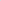 При отсутствии проездных документов, документов по найму жилого помещения либо иных документов, подтверждающих заключение договора на оказание гостиничных услуг по месту командирования, в целях подтверждения фактического срока пребывания в месте командирования лицом, замещающим муниципальную должность, представляются служебная записка и (или) иной документ о фактическом сроке пребывания лица, замещающего муниципальную должность, в служебной командировке, содержащий подтверждение принимающей лицо, замещающее муниципальную должность, стороны (организации либо должностного лица) о сроке прибытия (убытия) лица, замещающего муниципальную должность, к месту командирования (из места служебной командировки).15.	Продление срока служебной командировки допускается в следующих случаях:невозможность по состоянию здоровья вернуться в пункт постоянного места осуществления лицом, замещающим муниципальную должность, своих должностных полномочий (временная нетрудоспособность);остановка командированного лица, замещающего муниципальную должность, в пути следования по независящим от него причинам (задержка отправления транспортного средства);продление срока проведения заседания, совещания или публичного мероприятия, иного мероприятия, для участия в котором командировано лицо, замещающее муниципальную должность.Невозможность по состоянию здоровья вернуться в пункт постоянного места осуществления лицом, замещающим муниципальную должность, своих должностных полномочий (временная нетрудоспособность) должна быть подтверждена документами медицинских организаций, которыми оказывалась медицинская помощь указанному лицу.Остановка командированного лица, замещающего муниципальную должность, в пути следования по независящим от него причинам (задержка отправления транспортного средства) подтверждается документально уполномоченными сотрудниками вокзалов, аэропортов, пристаней или иных организаций транспорта.Продление срока проведения заседания, совещания или публичного мероприятия, иного мероприятия, для участия в котором командировано лицо, замещающее муниципальную должность, подтверждается официальным документом, выданным организацией или должностным лицом, ответственным за проведение заседания, совещания, публичного мероприятия, иного мероприятия.Продление срока служебной командировки оформляется муниципальным правовым актом лица, замещающего муниципальную должность.16.	Вопрос о явке командированного лица на работу в день выезда в командировку и в день приезда из командировки решается им самостоятельно.17.	Иные вопросы, связанные с возмещением расходов со служебными командировками, не урегулированные настоящей статьей, регулируются нормами Трудового кодекса Российской Федерации, постановления Правительства Российской Федерации от 13.10.2008 № 749 «Об особенностях направления работников в служебные командировки».18.	При направлении лица, замещающего муниципальную должность, в служебную командировку ему гарантируется сохранение денежного содержания за весь период нахождения в командировке, как за фактически отработанное время.Статья 4. Отпуска лицам, замещающим муниципальные должности1.	Лицам, замещающим муниципальные должности, предоставляются:ежегодный основной оплачиваемый отпуск продолжительностью 28 календарных дней;ежегодный дополнительный оплачиваемый отпуск за работу в местностях, приравненных к районам Крайнего Севера, продолжительностью 16 календарных дней;ежегодный дополнительный оплачиваемый отпуск за ненормированный рабочий день продолжительностью 25 календарных дней.2.	Оплата отпуска производится не позднее чем за три дня до его начала.3.	По семейным обстоятельствам и другим уважительным причинам лицам, замещающим муниципальные должности, может быть предоставлен отпуск без сохранения денежного содержания.Статья 5. Компенсация расходов на санаторно-курортное обслуживание и компенсация стоимости проезда к месту санаторно-курортного обслуживания и обратноЛицам, замещающим муниципальные должности, и их несовершеннолетним детям за счет бюджета Ханты-Мансийского района предоставляется частичная компенсация расходов на санаторно-курортное обслуживание и компенсация стоимости проезда к месту санаторно-курортного обслуживания и обратно.Размер, порядок и условия частичной компенсации расходов на санаторно-курортное обслуживание и компенсации стоимости проезда к месту санаторно-курортного обслуживания и обратно определяются в порядке, аналогичном установленному Положением о размерах, порядке и условиях предоставления отдельных дополнительных гарантий лицам, замещающим должности муниципальной службы в органах местного самоуправления Ханты-Мансийского района, утвержденным решением Думы Ханты-Мансийского района от 29.12.2016 № 79 «Об утверждении Положения о размерах, порядке и условиях предоставления отдельных дополнительных гарантий лицам, замещающим должности муниципальной службы в органах местного самоуправления Ханты-Мансийского района».Статья 6. Страхование лиц, замещающих муниципальные должности1.	Участниками отношений по страхованию лиц, замещающих муниципальные должности, являются:1)	страхователи – Дума Ханты-Мансийского района, администрация Ханты-Мансийского района в соответствии с полномочиями по страхованию лиц, замещающих муниципальные должности, и заключившие договор со страховщиком;2)	страховщик – юридическое лицо, созданное в соответствии с законодательством Российской Федерации для осуществления деятельности по страхованию и (или) перестрахованию, имеющее лицензию на осуществление соответствующего вида страховой деятельности, выбранное посредством проведения конкурентных процедур в соответствии с законодательством Российской Федерации о размещении заказов для государственных и муниципальных нужд;3)	застрахованные лица (выгодоприобретатели) – лица, замещающие муниципальные должности, в отношении которых заключается договор страхования.2.	Отношения между страхователем и страховщиком регулируются договором страхования, заключаемым в соответствии с нормативными правовыми актами Российской Федерации, Ханты-Мансийского автономного округа – Югры, настоящим Порядком.3.	Объектами страхования в соответствии с настоящим Порядком являются:имущественные интересы, связанные с причинением вреда жизни, здоровью застрахованных лиц, утратой застрахованными лицами трудоспособности в период исполнения должностных обязанностей;имущественные интересы, связанные с владением, пользованием и распоряжением имуществом застрахованных лиц.4.	Страховыми случаями являются внезапные непреднамеренные для страхователя и застрахованных лиц события, происшедшие в период действия договора страхования и сопровождающиеся ранениями, увечьями и иными повреждениями здоровья, приведшими к временной утрате общей трудоспособности, назначению инвалидности либо смерти застрахованных лиц; повреждением или утратой имущества застрахованных лиц при:1)	исполнении ими должностных обязанностей на рабочем месте, в командировках, разъездах, при следовании пешком;2)	следовании к месту работы или возвращении с места работы пешком, на транспорте, предоставленном страхователем, личном или общественном транспорте;3)	следовании к месту служебной командировки и обратно;4)	иных обстоятельствах в связи со служебной деятельностью застрахованного лица;5)	нахождении в отпуске по беременности и родам.5.	Страховыми признаются случаи, если они произошли вследствие:1)	причинения следующего вреда здоровью:ожоги в результате взрыва, действия электрического тока, пожара, химического, термического и иного воздействия;ушибы или иные повреждения здоровья в результате обвала, падения предметов, падения застрахованных лиц;ранения и иные повреждения здоровья в результате нападения животных, противоправных действий третьих лиц, использования застрахованными или третьими лицами транспортных средств, инструментов, оружия;2)	профессионального заболевания, острого или обострения хронического заболевания;3)	повреждения или утраты имущества в случае пожара, взрыва, действия воды, похищения имущества путем кражи, грабежа, разбоя, угона транспорта, дорожно-транспортного происшествия, происшедшего не по вине застрахованного.6.	Не являются страховыми случаями внезапные непреднамеренные для страхователя и застрахованных лиц события, происшедшие в период действия договора страхования и сопровождающиеся ранениями, увечьями и иными повреждениями здоровья, приведшими к временной утрате общей трудоспособности, назначению инвалидности либо смерти застрахованных лиц; повреждением или утратой имущества застрахованных лиц, а именно:1)	связанные с уходом за больным членом семьи или ребенком;2)	связанные с объявлением карантина в установленном порядке;3)	при протезировании в условиях протезно-ортопедического стационара;4)	при заболеваниях СПИДом, венерическими заболеваниями и заболеваниями, передающимися половым путем;5)	самоубийства (кроме случаев, когда застрахованный был вынужден совершить суицид в результате противоправных действий третьих лиц, не являющихся лицами, имеющими право на получение страховых выплат);6)	события, вызванные умышленными действиями застрахованных лиц, по причинению вреда здоровью и (или) имуществу;7)	события, вызванные добровольным приведением застрахованных лиц себя в состояние алкогольного, наркотического или токсического опьянения, если это послужило основной причиной несчастного случая;8)	несчастный случай при совершении или попытке совершения застрахованным лицом противоправных действий;9)	управление застрахованным лицом транспортным средством без права такого управления или в состоянии алкогольного, наркотического опьянения либо заведомая передача управления транспортным средством лицу, не имеющему права управления или находящемуся в состоянии алкогольного, наркотического опьянения;10)	события, вызванные дорожно-транспортным происшествием, происшедшим по вине застрахованного лица;11)	другие случаи, не связанные со служебной деятельностью.7.	Вред, причиненный здоровью и имуществу застрахованных лиц, возмещается в следующих размерах:1)	в случае гибели (смерти) застрахованных лиц в период работы либо в течение двух лет после прекращения полномочий не за виновные действия, если она наступила вследствие причинения вреда здоровью в связи с их служебной деятельностью, их наследникам – в размере, равном страховой сумме возмещения вреда, причиненного здоровью застрахованного лица;2)	в случае причинения вреда здоровью застрахованных лиц в связи с их служебной деятельностью, исключающего возможность дальнейшего замещения муниципальной должности, при получении инвалидности I группы – в размере, равном 50 процентам от страховой суммы возмещения вреда, причиненного здоровью застрахованного;3)	в случае причинения вреда здоровью застрахованных лиц в связи с их служебной деятельностью, исключающего возможность дальнейшего замещения муниципальной должности, которую застрахованный замещал до причинения вреда здоровью, при получении инвалидности II группы – в размере, равном 25 процентам от страховой суммы возмещения вреда, причиненного здоровью; при получении инвалидности III группы – в размере, равном 15 процентам от страховой суммы возмещения вреда, причиненного здоровью;4)	в случае причинения вреда здоровью лиц, замещающих муниципальные должности, в связи с их служебной деятельностью, не повлекшего стойкой утраты трудоспособности и не повлиявшего на способность заниматься в дальнейшем профессиональной деятельностью, если временная утрата трудоспособности лиц, замещающих муниципальные должности, длилась два и более месяца, – в размере, равном 6-кратному размеру месячного денежного содержания лиц, замещающих муниципальные должности;5)	в случае причинения вреда здоровью лиц, замещающих муниципальные должности, в связи с их служебной деятельностью, не повлекшего постоянной (полной или частичной) утраты общей трудоспособности, не повлиявшего на способность заниматься в дальнейшем профессиональной деятельностью, выплачивается соответствующая часть страхового обеспечения в размере дневного денежного содержания за каждый день нетрудоспособности сверх выплаты пособия по государственному социальному страхованию;6)	в случае причинения вреда (повреждения, утраты) имуществу, в том числе транспортным средствам застрахованных лиц, принадлежащим им на праве собственности, в связи с их служебной деятельностью – в полном размере;7)	в случае временной утраты трудоспособности застрахованных лиц, в связи с общим или иным заболеванием, не связанным со служебной деятельностью, наступившим в период действия страхового покрытия, производится выплата страхового пособия в размере разницы между суммой дневного денежного содержания застрахованного лица и суммой выплаты пособия по социальному государственному страхованию не более чем за 21 день нетрудоспособности (за исключением случаев нахождения в отпуске по беременности и родам, а также госпитализации и последующей реабилитации).8.	Размер страховой выплаты определяется договором между страхователем и страховщиком и не может быть более годового денежного содержания лица, замещающего муниципальную должность.9.	Страхование осуществляется ежегодно на полный календарный год. Страхователями вносятся страховые взносы страховщику в сроки, указанные в договоре страхования, в полном объеме.10.	При увеличении размера денежного содержания застрахованного лица в течение срока страхования, производится перерасчет страховых взносов и страхователи выплачивают соответствующую дополнительную сумму.11.	При формировании бюджета Ханты-Мансийского района на очередной финансовый год и плановый период суммы страховых взносов предусматриваются в бюджетных сметах Думы Ханты-Мансийского района и администрации Ханты-Мансийского района.12.	Страховые выплаты производятся при наличии положительного заключения экспертных комиссий, образуемых в Думе Ханты-Мансийского района – распоряжением председателя Думы Ханты-Мансийского района, в администрации Ханты-Мансийского района – распоряжением администрации Ханты-Мансийского района, о связи страхового случая со служебной деятельностью застрахованного лица в следующие сроки:1)	в случаях, предусмотренных пунктами 1, 2, 3, 4, 5 и 7 части 7 настоящей статьи – после смерти (гибели) застрахованного лица – в соответствии с законодательством или немедленно после назначения ему инвалидности;2)	в случае, предусмотренном пунктом 6 части 7 настоящей статьи – немедленно после положительного заключения экспертной комиссии о повреждении, утрате имущества в связи со служебной деятельностью.13. Экспертная комиссия проводит заседания по мере необходимости, но не позднее одной недели с момента сообщения о происшедшем страховом случае.14.	Страховщик обязан представлять страхователю один раз в полугодие, а также за год в целом сведения о происшедших за соответствующий период страховых случаях, размерах и суммах фактически выплаченных страховых выплат.Вышеуказанные сведения должны быть представлены страховщиком страхователю не позднее последнего числа месяца, следующего за месяцем прекращения соответствующего периода.Ответственность за неисполнение или ненадлежащее исполнение договора страхования, а также последствия такого неисполнения или ненадлежащего исполнения устанавливаются непосредственно договором страхования.Статья 7. Единовременная выплата в связи с достижением возраста 50, 60 лет1.	Лицам, замещающим муниципальные должности, производится единовременная выплата в связи с достижением возраста 50, 60 лет (далее – единовременная выплата).2.	Единовременная выплата производится в размере месячного денежного содержания лица, замещающего муниципальную должность, определяемого как сумма выплат, предусмотренных пунктами 1 - 6 части 1 статьи 2 Положения о денежном содержании выборных должностных лиц, замещающих муниципальные должности Ханты-Мансийского района, утвержденного решением Думы Ханты-Мансийского района от 17.12.2021 № 37 «О денежном содержании лиц, замещающих муниципальные должности Ханты-Мансийского района».3.	Единовременная выплата производится на основании муниципального правового акта лица, замещающего муниципальную должность, на основании сведений, представленных кадровой службой соответствующего органа местного самоуправления.Статья 8. Возмещение расходов, связанных с переездом из другой местности (в другую местность)1.	Лицу, замещающему муниципальную должность, переехавшему для осуществления деятельности, связанной с замещением муниципальной должности, из другого субъекта Российской Федерации, представляются следующие гарантии и компенсации:1)	единовременное пособие в размере двух ежемесячных денежных вознаграждений, установленных муниципальным правовым актом Ханты-Мансийского района для лиц, замещающих муниципальные должности Ханты-Мансийского района, и единовременное пособие на каждого переехавшего с ним члена его семьи (супруг (супруга), несовершеннолетние дети, дети-инвалиды старше 18 лет, дети в возрасте до 23 лет, обучающиеся по очной форме в организациях, осуществляющих образовательную деятельность, лица, находящиеся на иждевении лица, замещающего муниципальную должность, и проживающие совместно с ним) в размере половины ежемесячного денежного вознаграждения лица, замещающего муниципальную должность;  2)	оплата стоимости проезда лица, замещающего муниципальную должность, и членов его семьи в пределах территории Российской Федерации по фактическим расходам, но не выше стоимости проезда, указанного в абзацах втором – пятом части 2 статьи 3 настоящего Порядка, а также стоимости провоза багажа не более пяти тонн на семью по фактическим расходам, но не свыше тарифов, предусмотренных для перевозки грузов (грузобагажа) железнодорожным транспортом, а в случае отсутствия железнодорожного транспорта – не свыше тарифов, предусмотренных для перевозок грузов (грузобагажа) речным, автомобильным транспортом, по наименьшей стоимости провоза. Расходы, связанные с получением справок о стоимости проезда, компенсации не подлежат.На лиц, прибывших из районов Крайнего Севера и приравненных к ним местностей, действие абзаца первого настоящего пункта распространяется при условии представления документов, подтверждающих, что аналогичная гарантия не представлялась данным лицам по их прежнему месту работы в связи с переездом в Ханты-Мансийский автономный округ – Югру. В случае, если оплата проезда и провоза багажа по прежнему месту работы осуществлялась, но в меньшем объеме, чем предусмотрено настоящим Порядком, указанным лицам производится доплата за данные расходы до размера, определенного абзацем первым настоящего пункта;3)	оплачиваемый отпуск продолжительностью семь календарных дней для обустройства на новом месте.2.	Право на оплату стоимости проезда и стоимости провоза багажа сохраняется в течение одного года со дня вступления в должность лица, замещающего муниципальную должность.3.	Денежные средства, полученные лицом, замещающим муниципальную должность, в связи с переездом, возмещаются им, в случаях если:1)	осуществление деятельности, связанной с замещением муниципальной должности, не началось в установленный срок без уважительной причины;2)	полномочия лица, замещающего муниципальную должность, досрочно прекращены по основаниям, предусмотренным пунктами 2.1, 3, 6, 7, 8, 9 части 6, частью 6.1 статьи 36, пунктами 5, 6, 7, 8 части 10, частью 10.1 статьи 40 Федерального закона от 06.10.2003 № 131-ФЗ «Об общих принципах организации местного самоуправления в Российской Федерации».4.	Лицу, замещающему муниципальную должность, и членам его семьи в случае переезда к новому месту жительства в другую местность в связи с прекращением полномочий (за исключением случаев прекращения полномочий, указанных в пункте 2 части 3 настоящей статьи), оплачивается стоимость проезда и стоимость провоза багажа в порядке и размерах аналогичных предусмотренным в пункте 2 части 1 настоящей статьи.Право на оплату стоимости проезда и стоимости провоза багажа, предусмотренное настоящим пунктом, сохраняется в течение шести месяцев со дня прекращения полномочий лица, замещающего муниципальную должность.5.	Компенсация расходов, предусмотренных настоящей статьей, осуществляется в течение десяти рабочих дней после предоставления документов, подтверждающих понесенные расходы.Приложение 2к решению ДумыХанты-Мансийского районаот 24.06.2022 № 154Порядоки размеры предоставления мер по материальному и социальному обеспечению лиц, замещающих муниципальные должности в Контрольно-счетной палате Ханты-Мансийского района(далее – Порядок)Статья 1. Общие положенияНастоящий Порядок разработан в соответствии со статьей 20.1 Федерального закона от 07.02.2011 № 6-ФЗ «Об общих принципах организации и деятельности контрольно-счетных органов субъектов Российской Федерации и муниципальных образований», с Законом Ханты-Мансийского автономного округа – Югры от 10.04.2012 № 38-оз «О регулировании отдельных вопросов организации и деятельности контрольно-счетных органов муниципальных образований Ханты-Мансийского автономного округа – Югры» и определяет порядок и размеры предоставления мер по материальному и социальному обеспечению лиц, замещающих муниципальные должности в Контрольно-счетной палате Ханты-Мансийского района (далее – лица, замещающие муниципальные должности).Финансирование расходов, связанных с предоставлением мер по материальному и социальному обеспечению лиц, замещающих муниципальные должности, установленных настоящим Порядком, осуществляется за счет средств бюджета Ханты-Мансийского района, предусмотренных на содержание органов местного самоуправления.Статья 2. Перечень гарантий, порядок и размеры предоставления которых определяются настоящим Порядком 1.	Настоящим Порядком определяются порядок и размеры следующих мер по материальному и социальному обеспечению лиц, замещающих муниципальные должности: 1)	возмещение расходов, связанных со служебными командировками;2)	предоставление ежегодного и дополнительных отпусков;3)	частичная компенсация расходов на санаторно-курортное обслуживание и компенсация стоимости проезда к месту санаторно-курортного обслуживания и обратно лица, замещающего муниципальную должность, и его несовершеннолетним детям;4)	страхование на случай причинения вреда здоровью и имуществу лица, замещающего муниципальную должность, в связи с исполнением им должностных полномочий, а также на случай заболевания или утраты трудоспособности в период замещения им муниципальной должности или после его прекращения, но наступивших в связи с исполнением им должностных полномочий;5)	единовременная выплата в связи с достижением возраста 50, 60 лет;6)	возмещение расходов, связанных с переездом из другой местности (в другую местность) лица, замещающего муниципальную должность, и членов его семьи;7)	профессиональное развитие, в том числе получение дополнительного профессионального образования.2.	Порядок и размер денежного содержания лиц, замещающих муниципальные должности, дополнительного пенсионного обеспечения за выслугу лет и в связи с инвалидностью, а также порядок и размер осуществления поощрительной выплаты в связи с назначением указанным лицам пенсии за выслугу лет определяются отдельными решениями Думы Ханты-Мансийского района, регулирующими соответствующие правоотношения.Статья 3. Возмещение расходов, связанных со служебными командировкамиПри направлении лиц, замещающих муниципальные должности, в служебную командировку им компенсируются:расходы на проезд к месту командирования и обратно к постоянному месту осуществления деятельности, связанной с замещением муниципальной должности;расходы на проезд из одного населенного пункта в другой, если лица, замещающие муниципальные должности, командированы в несколько государственных органов, органов местного самоуправления (организаций), расположенных в разных населенных пунктах;расходы на проезд до станции, пристани, аэропорта; расходы по найму жилого помещения, расходы по оплате гостиничных услуг (включая расходы по бронированию), кроме тех случаев, когда лицам, замещающим муниципальные должности, предоставляется бесплатное жилое помещение;дополнительные расходы, связанные с проживанием вне постоянного места жительства (суточные);дополнительные расходы, произведенные в служебных целях (междугородние переговоры, почтовые расходы, оплата багажа сверх установленной нормы).Расходы на проезд к месту командирования и обратно к постоянному месту осуществления деятельности, связанной с замещением муниципальной должности (включая страховой взнос на обязательное личное страхование пассажиров на транспорте, оплату услуг по оформлению проездных документов, предоставлению в поездах постельных принадлежностей), а также на проезд из одного населенного пункта в другой, в случае командирования в несколько организаций, расположенных в разных населенных пунктах, воздушным, железнодорожным, водным и автомобильным транспортом общего пользования (кроме индивидуального такси) возмещаются по фактическим затратам, подтвержденным проездными документами, но не выше стоимости проезда:воздушным транспортом – в салоне экономического класса или класса эконом-комфорт;морским и речным транспортом – в четырехместной каюте с комплексным обслуживанием пассажиров;железнодорожным транспортом – в вагоне повышенной комфортности, отнесенном к вагонам экономического класса, с четырехместными купе категории «К» или в вагоне категории «С» с местами для сидения;автомобильным транспортом общего пользования - в автобусе общего типа.Расходы, связанные с получением справок о стоимости проезда, компенсации не подлежат.3.	Расходы на проезд до станции, пристани, аэропорта компенсируются по фактическим затратам при наличии документов (билетов), подтверждающих эти расходы.4.	Расходы по найму жилого помещения, расходы по оплате гостиничных услуг (включая расходы по бронированию) возмещаются командированным лицам, замещающим муниципальные должности, кроме случаев предоставления бесплатного жилого помещения, по фактическим затратам, подтвержденным соответствующими документами, но не более 5000 (пяти тысяч) рублей за сутки.Возмещение расходов производится в пределах сроков служебной командировки, установленных муниципальным правовым актом о направлении лица, замещающего муниципальную должность, в командировку, при предоставлении документов, подтверждающих эти расходы, с учетом Правил предоставления гостиничных услуг в Российской Федерации, утвержденных постановлением Правительства Российской Федерации от 18.11.2020 № 1853 «Об утверждении Правил предоставления гостиничных услуг в Российской Федерации».В случае изменения сроков командировки либо отмены командировки в установленном порядке, командированному лицу возмещаются расходы по гарантированному бронированию при наличии документов, подтверждающих указанные расходы.5.	Дополнительные расходы, связанные с проживанием вне постоянного места жительства (суточные), выплачиваются лицам, замещающим муниципальные должности, за каждый день нахождения в служебной командировке, включая выходные и праздничные дни, а также дни нахождения в пути, в том числе за время вынужденной остановки в пути, в размере 500 (пятисот) рублей.6.	В случае командирования лиц, замещающих муниципальные должности, в такую местность, откуда они по условиям транспортного сообщения и характеру выполняемого служебного задания имеют возможность ежедневно возвращаться к постоянному месту жительства, суточные не выплачиваются.7.	Командированным лицам, замещающим муниципальные должности, по их заявлениям компенсируются дополнительные расходы, произведенные в служебных целях:междугородние переговоры;почтовые расходы;оплата багажа сверх установленной нормы.Указанные дополнительные расходы компенсируются по фактическим затратам, подтвержденным соответствующими документами.8.	При направлении лица, замещающего муниципальную должность, в служебную командировку на территорию иностранного государства, ему, дополнительно к расходам, установленным частью 1 настоящей статьи, компенсируются:расходы на оформление заграничного паспорта, визы и других выездных документов;обязательные консульские и аэродромные сборы;сборы на право въезда или выезда автомобильного транспорта;расходы на оформление обязательной медицинской страховки;иные обязательные платежи и сборы.9.	Расходы по найму жилого помещения, по оплате гостиничных услуг при направлении в служебную командировку на территорию иностранного государства возмещаются лицам, замещающим муниципальные должности, по фактическим затратам, подтвержденным соответствующими документами, но не более 5000 (пяти тысяч) рублей по курсу Центрального банка Российской Федерации на дату осуществления таких расходов.10.	Расходы на проезд при направлении лица, замещающего муниципальную должность, в служебную командировку на территорию иностранного государства возмещаются в том же порядке, что и при направлении в служебную командировку в пределах территории Российской Федерации.11.	Дополнительные расходы, связанные с проживанием на территории иностранного государства (суточные), выплачиваются лицу, замещающему муниципальную должность, за каждый день нахождения в служебной командировке, включая выходные и праздничные дни, а также дни нахождения в пути, в том числе за время вынужденной остановки в пути, в порядке и размере, аналогичных установленному постановлению Правительства Российской Федерации от 26.12.2005 № 812 «О размере и порядке выплаты суточных и надбавок к суточным при служебных командировках на территории иностранных государств работников, заключивших трудовой договор о работе в федеральных государственных органах, работников государственных внебюджетных фондов Российской Федерации, федеральных государственных учреждений, военнослужащих, проходящих военную службу по контракту в Вооруженных Силах Российской Федерации, федеральных органах исполнительной власти и федеральных государственных органах, в которых федеральным законом предусмотрена военная служба, а также о размере и порядке возмещения указанным военнослужащим дополнительных расходов при служебных командировках на территории иностранных государств» для работников федеральных государственных органов, работников государственных внебюджетных фондов Российской Федерации, федеральных государственных учреждений.12.	При направлении лица, замещающего муниципальную должность, в служебную командировку ему по его заявлению выдается денежный аванс на оплату расходов на проезд, по найму жилого помещения, по гостиничным услугам (включая бронирование) и дополнительных расходов, связанных с проживанием вне места постоянного жительства (суточные). 13.	По возвращении из служебной командировки лицо, замещающее муниципальную должность, обязано в течение трех рабочих дней представить в управление по учету и отчетности администрации Ханты-Мансийского района авансовый отчет об израсходованных в связи со служебной командировкой суммах по установленной форме. К авансовому отчету прилагаются документы, подтверждающие все произведенные в связи с командировкой расходы. При направлении лиц, замещающих муниципальные должности, в служебную командировку на территорию иностранного государства, к авансовому отчету также прилагаются копии страниц заграничного паспорта с отметками пропусков через государственную границу Российской Федерации и границы иностранных государств.  Документы, составленные на иностранных языках, должны иметь построчный перевод (на отдельном листе) на русский язык. Окончательный расчет по авансовому отчету осуществляется в срок, не превышающий десять рабочих дней с даты его утверждения. В этот же срок лицо, замещающее муниципальную должность, обязано вернуть излишне выплаченные ему суммы при предоставлении денежного аванса. 14.	Продолжительность служебной командировки исчисляется по фактическому количеству дней пребывания в служебной командировке со дня убытия лица, замещающего муниципальную должность, в служебную командировку из пункта постоянного места осуществления своих должностных полномочий и по день возвращения (включительно) обратно после выполнения служебного задания, включая выходные и нерабочие праздничные дни.Если лицо, замещающее муниципальную должность, специально командировано в связи с исполнением им должностных полномочий в выходные или праздничные дни, компенсация за работу в эти дни производится в соответствии с законодательством Российской Федерации.В случае если лицо, замещающее муниципальную должность, выезжает в служебную командировку в выходной день, по возвращении из служебной командировки ему предоставляется другой день отдыха в установленном порядке.В случае проезда лица, замещающего муниципальную должность, к месту служебной командировки и (или) обратно к месту работы на служебном транспорте, фактический срок пребывания в месте командирования подтверждается путевым листом легкового автомобиля.В случае отсутствия проездных документов фактический срок пребывания в служебной командировке лицо, замещающее муниципальную должность, подтверждает документами по найму жилого помещения в месте командирования. При проживании в гостинице указанный срок пребывания подтверждается договором на оказание гостиничных услуг, заключенным в письменной форме (в том числе в форме электронного документа), либо иными документами, подтверждающими заключение указанного договора по месту командирования в соответствии с постановлением Правительства Российской Федерации от 18.11.2020 № 1853 «Об утверждении Правил предоставления гостиничных услуг в Российской Федерации».При отсутствии проездных документов, документов по найму жилого помещения либо иных документов, подтверждающих заключение договора на оказание гостиничных услуг по месту командирования, в целях подтверждения фактического срока пребывания в месте командирования лицом, замещающим муниципальную должность, представляются служебная записка и (или) иной документ о фактическом сроке пребывания лица, замещающего муниципальную должность, в служебной командировке, содержащий подтверждение принимающей лицо, замещающее муниципальную должность, стороны (организации либо должностного лица) о сроке прибытия (убытия) лица, замещающего муниципальную должность, к месту командирования (из места служебной командировки).15.	Продление срока служебной командировки допускается в следующих случаях:невозможность по состоянию здоровья вернуться в пункт постоянного места осуществления лицом, замещающим муниципальную должность, своих должностных полномочий (временная нетрудоспособность);остановка командированного лица, замещающего муниципальную должность, в пути следования по независящим от него причинам (задержка отправления транспортного средства);продление срока проведения заседания, совещания, публичного мероприятия, иного мероприятия, для участия в котором командировано лицо, замещающее муниципальную должность.Невозможность по состоянию здоровья вернуться в пункт постоянного места осуществления лицом, замещающим муниципальную должность, своих должностных полномочий (временная нетрудоспособность) должна быть подтверждена документами медицинских организаций, которыми оказывалась медицинская помощь указанному лицу.Остановка командированного лица, замещающего муниципальную должность, в пути следования по независящим от него причинам (задержка отправления транспортного средства) подтверждается документально уполномоченными сотрудниками вокзалов, аэропортов, пристаней или иных организаций транспорта.Продление срока проведения заседания, совещания, публичного мероприятия, иного мероприятия, для участия в котором командировано лицо, замещающее муниципальную должность, подтверждается официальным документом, выданным организацией или должностным лицом, ответственным за проведение заседания, совещания, публичного мероприятия, иного мероприятия.Продление срока служебной командировки оформляется муниципальным правовым актом председателя Контрольно-счетной палаты Ханты-Мансийского района.16.	Вопрос о явке командированного лица (председателя Контрольно-счетной палаты Ханты-Мансийского района) на работу в день выезда в командировку и в день приезда из командировки решается им самостоятельно.Вопрос о явке командированного лица (заместителя председателя Контрольно-счетной палаты Ханты-Мансийского района и аудиторов Контрольно-счетной палаты Ханты-Мансийского района) на работу в день выезда в командировку и в день приезда из командировки решается председателем Контрольно-счетной палаты Ханты-Мансийского района.17.	Иные вопросы, связанные с возмещением расходов со служебными командировками, не урегулированные настоящей статьей, регулируются нормами Трудового кодекса Российской Федерации, постановления Правительства Российской Федерации от 13.10.2008 № 749 «Об особенностях направления работников в служебные командировки».18.	При направлении лица, замещающего муниципальную должность, в служебную командировку ему гарантируется сохранение денежного содержания за весь период нахождения в командировке, как за фактически отработанное время.Статья 4. Отпуска лицам, замещающим муниципальные должности1.	Лицам, замещающим муниципальные должности, предоставляются:ежегодный основной оплачиваемый отпуск продолжительностью 40 календарных дней;ежегодный дополнительный оплачиваемый отпуск за работу в местностях, приравненных к районам Крайнего Севера, продолжительностью 16 календарных дней;ежегодный дополнительный оплачиваемый отпуск за ненормированный служебный день продолжительностью 10 календарных дней.2.	Ежегодный оплачиваемый отпуск лицу, замещающему муниципальную должность, может предоставляться по частям, при этом продолжительность одной части отпуска не должна быть менее 14 календарных дней. Лицу, замещающему муниципальную должность, может предоставляться часть отпуска иной продолжительности.3.	Оплата отпуска производится не позднее чем за три дня до его начала.4.	По семейным обстоятельствам и другим уважительным причинам лицам, замещающим муниципальные должности, может быть предоставлен отпуск без сохранения денежного содержания в соответствии с Трудовым кодексом Российской Федерации.Статья 5. Компенсация расходов на санаторно-курортное обслуживание и компенсация стоимости проезда к месту санаторно-курортного обслуживания и обратноЛицам, замещающим муниципальные должности, и их несовершеннолетним детям за счет бюджета Ханты-Мансийского района предоставляется частичная компенсация расходов на санаторно-курортное обслуживание и компенсация стоимости проезда к месту санаторно-курортного обслуживания и обратно.Размер, порядок и условия частичной компенсации расходов на санаторно-курортное обслуживание и компенсации стоимости проезда к месту санаторно-курортного обслуживания и обратно определяются в порядке, аналогичном установленному Положением о размерах, порядке и условиях предоставления отдельных дополнительных гарантий лицам, замещающим должности муниципальной службы в органах местного самоуправления Ханты-Мансийского района, утвержденным решением Думы Ханты-Мансийского района от 29.12.2016 № 79 «Об утверждении Положения о размерах, порядке и условиях предоставления отдельных дополнительных гарантий лицам, замещающим должности муниципальной службы в органах местного самоуправления Ханты-Мансийского района».Статья 6. Страхование лиц, замещающих муниципальные должности1.	Участниками отношений по страхованию лиц, замещающих муниципальные должности, являются:1)	страхователи – Дума Ханты-Мансийского района, Контрольно-счетная палата Ханты-Мансийского района в соответствии с полномочиями по страхованию лиц, замещающих муниципальные должности, и заключившие договор со страховщиком;2)	страховщик – юридическое лицо, созданное в соответствии с законодательством Российской Федерации для осуществления деятельности по страхованию и (или) перестрахованию, имеющее лицензию на осуществление соответствующего вида страховой деятельности, выбранное посредством проведения конкурентных процедур в соответствии с законодательством Российской Федерации о размещении заказов для государственных и муниципальных нужд;3)	застрахованные лица (выгодоприобретатели) – лица, замещающие муниципальные должности, в отношении которых заключается договор страхования.2.	Отношения между страхователем и страховщиком регулируются договором страхования, заключаемым в соответствии с нормативными правовыми актами Российской Федерации, Ханты-Мансийского автономного округа – Югры, настоящим Порядком.3.	Объектами страхования в соответствии с настоящим Порядком являются:имущественные интересы, связанные с причинением вреда жизни, здоровью застрахованных лиц, утратой застрахованными лицами трудоспособности в период исполнения должностных обязанностей;имущественные интересы, связанные с владением, пользованием и распоряжением имуществом застрахованных лиц.4.	Страховыми случаями являются внезапные непреднамеренные для страхователя и застрахованных лиц события, происшедшие в период действия договора страхования и сопровождающиеся ранениями, увечьями и иными повреждениями здоровья, приведшими к временной утрате общей трудоспособности, назначению инвалидности либо смерти застрахованных лиц; повреждением или утратой имущества застрахованных лиц при:1)	исполнении ими должностных обязанностей на рабочем месте, в командировках, разъездах, при следовании пешком;2)	следовании к месту работы или возвращении с места работы пешком, на транспорте, предоставленном страхователем, личном или общественном транспорте;3)	следовании к месту служебной командировки и обратно;4)	иных обстоятельствах в связи со служебной деятельностью застрахованного лица;5)	нахождении в отпуске по беременности и родам.5.	Страховыми признаются случаи, если они произошли вследствие:1)	причинения следующего вреда здоровью:ожоги в результате взрыва, действия электрического тока, пожара, химического, термического и иного воздействия;ушибы или иные повреждения здоровья в результате обвала, падения предметов, падения застрахованных лиц;ранения и иные повреждения здоровья в результате нападения животных, противоправных действий третьих лиц, использования застрахованными или третьими лицами транспортных средств, инструментов, оружия;2)	профессионального заболевания, острого или обострения хронического заболевания;3)	повреждения или утраты имущества в случае пожара, взрыва, действия воды, похищения имущества путем кражи, грабежа, разбоя, угона транспорта, дорожно-транспортного происшествия, происшедшего не по вине застрахованного.6.	Не являются страховыми случаями внезапные непреднамеренные для страхователя и застрахованных лиц события, происшедшие в период действия договора страхования и сопровождающиеся ранениями, увечьями и иными повреждениями здоровья, приведшими к временной утрате общей трудоспособности, назначению инвалидности либо смерти застрахованных лиц; повреждением или утратой имущества застрахованных лиц, а именно:1)	связанные с уходом за больным членом семьи или ребенком;2)	связанные с объявлением карантина в установленном порядке;3)	при протезировании в условиях протезно-ортопедического стационара;4)	при заболеваниях СПИДом, венерическими заболеваниями и заболеваниями, передающимися половым путем;5)	самоубийства (кроме случаев, когда застрахованный был вынужден совершить суицид в результате противоправных действий третьих лиц, не являющихся лицами, имеющими право на получение страховых выплат);6)	события, вызванные умышленными действиями застрахованных лиц, по причинению вреда здоровью и (или) имуществу;7)	события, вызванные добровольным приведением застрахованных лиц себя в состояние алкогольного, наркотического или токсического опьянения, если это послужило основной причиной несчастного случая;8)	несчастный случай при совершении или попытке совершения застрахованным лицом противоправных действий;9)	управление застрахованным лицом транспортным средством без права такого управления или в состоянии алкогольного, наркотического опьянения либо заведомая передача управления транспортным средством лицу, не имеющему права управления или находящемуся в состоянии алкогольного, наркотического опьянения;10)	события, вызванные дорожно-транспортным происшествием, происшедшим по вине застрахованного лица;11)	другие случаи, не связанные со служебной деятельностью.7.	Вред, причиненный здоровью и имуществу застрахованных лиц, возмещается в следующих размерах:1)	в случае гибели (смерти) застрахованных лиц в период работы либо в течение двух лет после прекращения полномочий не за виновные действия, если она наступила вследствие причинения вреда здоровью в связи с их служебной деятельностью, их наследникам – в размере, равном страховой сумме возмещения вреда, причиненного здоровью застрахованного лица;2)	в случае причинения вреда здоровью застрахованных лиц в связи с их служебной деятельностью, исключающего возможность дальнейшего замещения муниципальной должности, при получении инвалидности I группы – в размере, равном 50 процентам от страховой суммы возмещения вреда, причиненного здоровью застрахованного;3)	в случае причинения вреда здоровью застрахованных лиц в связи с их служебной деятельностью, исключающего возможность дальнейшего замещения муниципальной должности, которую застрахованный замещал до причинения вреда здоровью, при получении инвалидности II группы – в размере, равном 25 процентам от страховой суммы возмещения вреда, причиненного здоровью; при получении инвалидности III группы – в размере, равном 15 процентам от страховой суммы возмещения вреда, причиненного здоровью;4)	в случае причинения вреда здоровью лиц, замещающих муниципальные должности, в связи с их служебной деятельностью, не повлекшего стойкой утраты трудоспособности и не повлиявшего на способность заниматься в дальнейшем профессиональной деятельностью, если временная утрата трудоспособности лиц, замещающих муниципальные должности, длилась два и более месяца, – в размере, равном 6-кратному размеру месячного денежного содержания лиц, замещающих муниципальные должности;5)	в случае причинения вреда здоровью лиц, замещающих муниципальные должности, в связи с их служебной деятельностью, не повлекшего постоянной (полной или частичной) утраты общей трудоспособности, не повлиявшего на способность заниматься в дальнейшем профессиональной деятельностью, выплачивается соответствующая часть страхового обеспечения в размере дневного денежного содержания за каждый день нетрудоспособности сверх выплаты пособия по государственному социальному страхованию;6)	в случае причинения вреда (повреждения, утраты) имуществу, в том числе транспортным средствам застрахованных лиц, принадлежащим им на праве собственности, в связи с их служебной деятельностью - в полном размере;7)	в случае временной утраты трудоспособности застрахованных лиц, в связи с общим или иным заболеванием, не связанным со служебной деятельностью, наступившим в период действия страхового покрытия, производится выплата страхового пособия в размере разницы между суммой дневного денежного содержания застрахованного лица и суммой выплаты пособия по социальному государственному страхованию не более чем за 21 день нетрудоспособности (за исключением случаев нахождения в отпуске по беременности и родам, а также госпитализации и последующей реабилитации).8.	Размер страховой выплаты определяется договором между страхователем и страховщиком и не может быть более годового денежного содержания лица, замещающего муниципальную должность.9.	Страхование осуществляется ежегодно на полный календарный год. Страхователями вносятся страховые взносы страховщику в сроки, указанные в договоре страхования, в полном объеме.10.	При увеличении размера денежного содержания застрахованного лица в течение срока страхования, производится перерасчет страховых взносов и страхователи выплачивают соответствующую дополнительную сумму.11.	При формировании бюджета Ханты-Мансийского района на очередной финансовый год и плановый период суммы страховых взносов предусматриваются в бюджетных сметах Думы Ханты-Мансийского района и Контрольно-счетной палаты Ханты-Мансийского района.12.	Страховые выплаты производятся при наличии положительного заключения экспертных комиссий, образуемых в Думе Ханты-Мансийского района и Контрольно-счетной палате Ханты-Мансийского района распоряжениями соответственно председателя Думы Ханты-Мансийского района, председателя Контрольно-счетной палаты Ханты-Мансийского района, о связи страхового случая со служебной деятельностью застрахованного лица в следующие сроки:1)	в случаях, предусмотренных пунктами 1, 2, 3, 4, 5 и 7 части 7 настоящей статьи – после смерти (гибели) застрахованного лица – в соответствии с законодательством или немедленно после назначения ему инвалидности;2)	в случае, предусмотренном пунктом 6 части 7 настоящей статьи – немедленно после положительного заключения экспертной комиссии о повреждении, утрате имущества в связи со служебной деятельностью.13.	Экспертная комиссия проводит заседания по мере необходимости, но не позднее одной недели с момента сообщения о происшедшем страховом случае.14.	Страховщик обязан представлять страхователю один раз в полугодие, а также за год в целом сведения о происшедших за соответствующий период страховых случаях, размерах и суммах фактически выплаченных страховых выплат.Вышеуказанные сведения должны быть представлены страховщиком страхователю не позднее последнего числа месяца, следующего за месяцем прекращения соответствующего периода.Ответственность за неисполнение или ненадлежащее исполнение договора страхования, а также последствия такого неисполнения или ненадлежащего исполнения устанавливаются непосредственно договором страхования.Статья 7. Единовременная выплата в связи с достижением возраста 50, 60 лет1.	Лицам, замещающим муниципальные должности, производится единовременная выплата в связи с достижением возраста 50, 60 лет (далее – единовременная выплата).2.	Единовременная выплата производится в размере месячного денежного содержания лица, замещающего муниципальную должность, определяемого как сумма выплат, предусмотренных пунктами 1 - 6 части 1 статьи 2 Положения о денежном содержании лиц, замещающих муниципальные должности в контрольно-счетной палате Ханты-Мансийского района, утвержденного решением Думы Ханты-Мансийского района от 17.12.2021 № 37.3.	Единовременная выплата производится на основании муниципального правового акта председателя Контрольно-счетной палаты Ханты-Мансийского района, подготовленного на основании сведений, представленных кадровой службой Думы Ханты-Мансийского района.Статья 8. Возмещение расходов, связанных с переездом из другой местности (в другую местность)1.	Лицу, замещающему муниципальную должность, переехавшему для осуществления деятельности, связанной с замещением муниципальной должности, из других субъектов Российской Федерации, представляются следующие гарантии и компенсации:1)	единовременное пособие в размере двух ежемесячных денежных вознаграждений, установленных муниципальным правовым актом Ханты-Мансийского района для лиц, замещающих муниципальные должности Ханты-Мансийского района, и единовременное пособие на каждого переехавшего с ним члена его семьи (супруг (супруга), несовершеннолетние дети, дети-инвалиды старше 18 лет, дети в возрасте до 23 лет, обучающиеся по очной форме в организациях, осуществляющих образовательную деятельность, лица, находящиеся на иждевении лица, замещающего муниципальную должность, и проживающие совместно с ним) в размере половины ежемесячного денежного вознаграждения лица, замещающего муниципальную должность;2)	оплата стоимости проезда лица, замещающего муниципальную должность, и членов его семьи в пределах территории Российской Федерации по фактическим расходам, но не выше стоимости проезда, указанного в абзацах втором – пятом части 2 статьи 3 настоящего Порядка,  а также стоимости провоза багажа не более пяти тонн на семью по фактическим расходам, но не свыше тарифов, предусмотренных для перевозки грузов (грузобагажа) железнодорожным транспортом, а в случае отсутствия железнодорожного транспорта – не свыше тарифов, предусмотренных для перевозок грузов (грузобагажа) речным, автомобильным транспортом, по наименьшей стоимости провоза. Расходы, связанные с получением справок о стоимости проезда, компенсации не подлежат.На лиц, прибывших из районов Крайнего Севера и приравненных к ним местностей, действие абзаца первого настоящего пункта распространяется при условии представления документов, подтверждающих, что аналогичная гарантия не представлялась данным лицам по их прежнему месту работы в связи с переездом в Ханты-Мансийский автономный округ – Югру. В случае, если оплата проезда и провоза багажа по прежнему месту работы осуществлялась, но в меньшем объеме, чем предусмотрено настоящим Порядком, указанным лицам производится доплата за данные расходы до размера, определенного абзацем первым настоящего пункта;3)	оплачиваемый отпуск продолжительностью семь календарных дней для обустройства на новом месте.2.	Право на оплату стоимости проезда и стоимости провоза багажа сохраняется в течение одного года со дня вступления в должность лица, замещающего муниципальную должность.3.	Денежные средства, полученные лицом, замещающим муниципальную должность, в связи с переездом, возмещаются им в случаях если:1)	осуществление деятельности, связанной с замещением муниципальной должности, не началось в установленный срок без уважительной причины;2)	полномочия лица, замещающего муниципальную должность, досрочно прекращены по основаниям, предусмотренным пунктами 1, 3, 5, 7 и 8 части 5 статьи 8 Федерального закона от 07.02.2011 № 6-ФЗ «Об общих принципах организации и деятельности контрольно-счетных органов субъектов Российской Федерации и муниципальных образований».4.	Лицу, замещающему муниципальную должность, и членам его семьи в случае переезда к новому месту жительства в другую местность в связи с прекращением полномочий (за исключением случаев прекращения полномочий, указанных в пункте 2 части 3 настоящей статьи), оплачивается стоимость проезда и стоимость провоза багажа в порядке и размерах аналогичных предусмотренным в пункте 2 части 1 настоящей статьи.Право на оплату стоимости проезда и стоимости провоза багажа, предусмотренное настоящим пунктом, сохраняется в течение шести месяцев со дня прекращения полномочий лица, замещающего муниципальную должность.5.	Компенсация расходов, предусмотренных настоящей статьей, осуществляется в течение десяти рабочих дней после предоставления документов, подтверждающих понесенные расходы.Статья 9. Профессиональное развитие, в том числе получение дополнительного профессионального образованияПод дополнительным профессиональным образованием лица, замещающего муниципальную должность, понимается повышение квалификации указанного лица, которое осуществляется по мере необходимости, но не реже одного раза в три года.Председатель ДумыХанты-Мансийского районаГлаваХанты-Мансийского районаЕ.А. Данилова29.06.2022К.Р. Минулин29.06.2022